Требования безопасности перед началом работыВнешний вид воспитателя должен быть опрятным и эстетичным.Обратить внимание на исправность электрооборудования: светильников, розеток (наличие заглушек в них), выключателей, коммутационных коробок.Все токоведущие части должны быть надежно изолированы, а конструктивные части - надежно закреплены, зафиксированы.При любых нарушениях правил электробезопасности, выявленных перед работой, воспитатель должен поставить в известность эксперта.Воспитателю запрещается самостоятельно устранять факторы электроопасности.О выявленных недостатках, которые могут негативно повлиять на здоровье воспитателя и детей, следует незамедлительно сообщить эксперту.Требования безопасности во время работыВоспитатель должен быть во время работы предельно внимательным к поведению детей, чтобы вовремя предупредить события, которые могут привести к несчастным случаям, аварийным ситуациям, конфликтным отношениям.При проведении в дошкольном учреждении занятий (игровых, обучающих) с использованием компьютеров воспитатель не должен находиться со стороны боковой и задней стенок компьютера.Продолжительность занятий с использованием развивающих компьютерных игровых программ для детей 5 лет не должна превышать 7 минут и для детей 6 лет - 10 минут.После компьютерных игровых занятий следует проводить гимнастику для глаз и физкультминутку общего воздействия.Воспитатель должен следить за соблюдением всех правил, условий, требований, которые направлены на сохранение его собственного здоровья и здоровья вверенных ему детей.Требования безопасности в аварийных ситуацияхПри появлении признаков предаварийной ситуации (запах жженой изоляции, срабатывание аварийной сигнализации и др.) воспитатель должен в первую очередь предпринять меры для обеспечения безопасности детей  (эвакуация,  оказание  первой до-врачебной и общей помощи).Поставить в известность о предаварийной ситуации эксперта.При получении травм работниками или детьми в условиях аварийной ситуации воспитатель должен в качестве первоочередных мер приступить к оказанию первой до-врачебной помощи с использованием методов и приемов, приведенных в инструкции по первой доврачебной помощи в дошкольном учреждении.По окончании действия факторов аварийной ситуации воспитатель должен проверить по списку наличие вверенных ему детей. При обнаружении отсутствующих предпринять незамедлительно оперативные меры с привлечением соответствующих органов.Требования безопасности по окончании работыВыключить все используемые средства (демонстрационные, учебные, электронагревательные), питающиеся от электрической сети.Привести в порядок помещение.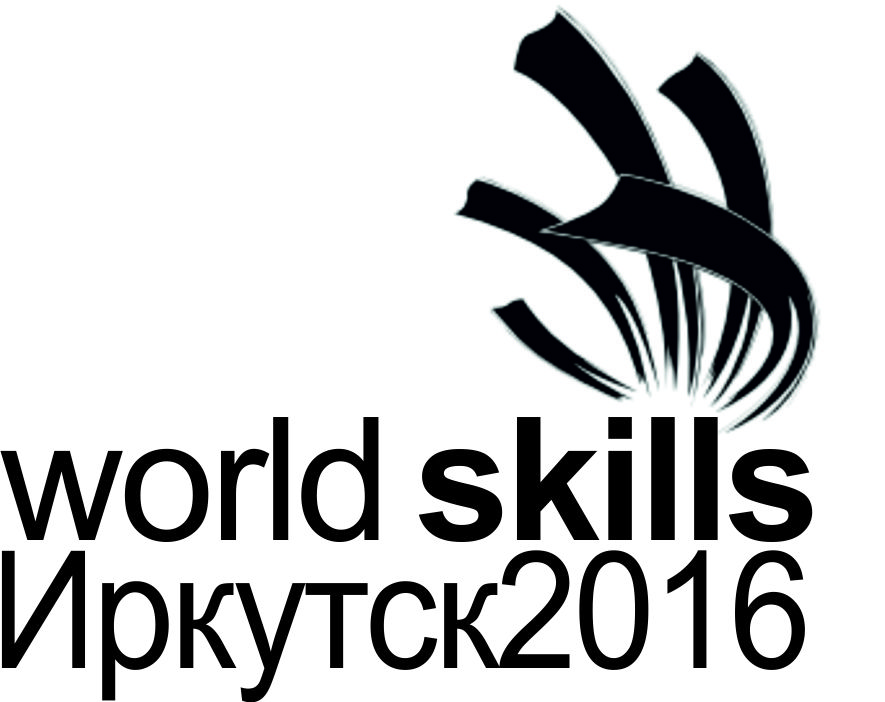 Технический департаментRUEarlyChildhoodEducation – Дошкольное воспитаниеИнструкция по охране труда 